ISTITUTO TECNICO “E.FERMI” TIVOLI (ROMA)QUADRO PROGETTUALE DEL DIPARTIMENTO DI...ITALIANO e STORIA..................................MATERIA...ITALIANO..........................ANNO SCOLASTICO...2020-2021CLASSE  ... Terza....c......MODULI 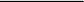 Prof Michele LupoNumTITOLO DEL MODULODurata in ore1SOCIETA’ E CULTURA DELL’ALTO MEDIOEVO – EPICA E CAVALLERIA122LA POESIA AMOROSA DAL ‘200 A PETRARCA203IL DECAMERON SPECCHIO DELLA VITA BORGHESE DEL TRECENTO214UMANESIMO E RINASCIMENTO ATTRAVERSO “IL PRINCIPE” DI MACHIAVELLI E IL POEMA EPICO- CAVALLERESCO205LA DIVINA COMMEDIA. CANTI 1,3,5,6,8,10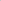 16